Отчето мероприятиях антинаркотической направленности, проведённыхна удалённой основе в библиотеках муниципального образования Павловский районза январь 2024 года.Информацию предоставил:Директор МБУ «Библиотека МО Упорненское СП» Павловского района                                                 А.С. Богунова №п/пНаименование муниципального образованияНаименование мероприятия(краткая информация о мероприятии, скриншот)Место проведения, ссылки на используемые сайтыДата, время проведенияКол-во просмотров/посетителей1Упорненское СП19 января на официальном сайте МБУ «Библиотека МО Упорненское СП» и в сообществе Вконтакте прошла беседа «О здоровом образе жизни», где было рассказано о компанентах здорового образа жизни и о правилах по его соблюдению. 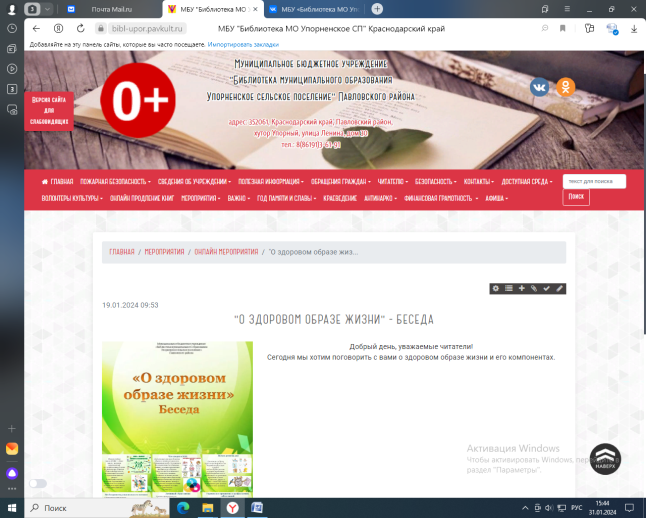 х.Упорный, ул.Ленина, 30МБУ «Библиотека МО Упорненское СП»https://bibl-upor.pavkult.ru/item/1764318 https://vk.com/public204749909?w=wall-204749909_353 19.01.2024  9.5213/0